به نام ایزد  دانا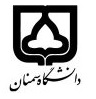 (کاربرگ طرح درس)                   تاریخ بهروز رسانی:  1397             دانشکده    هنر                                                                          نیمسال دوم سال تحصیلی97-98بودجهبندی درسمقطع: کارشناسیمقطع: کارشناسیمقطع: کارشناسیتعداد واحد: 2 نظریتعداد واحد: 2 نظریآشنایی به هنر و تمدن فرهنگ های همجوارآشنایی به هنر و تمدن فرهنگ های همجوارنام درسپیشنیازها و همنیازها:نداردپیشنیازها و همنیازها:نداردپیشنیازها و همنیازها:نداردپیشنیازها و همنیازها:نداردپیشنیازها و همنیازها:نداردFamiliarity with the art and civilization of neighboring culturesFamiliarity with the art and civilization of neighboring culturesنام درسشماره تلفن اتاق:شماره تلفن اتاق:شماره تلفن اتاق:شماره تلفن اتاق:مدرس: مرتضی فرح بخشمدرس: مرتضی فرح بخشمدرس: مرتضی فرح بخشمدرس: مرتضی فرح بخشمنزلگاه اینترنتی:منزلگاه اینترنتی:منزلگاه اینترنتی:منزلگاه اینترنتی:پست الکترونیکی: m_farah_b@yahoo.comپست الکترونیکی: m_farah_b@yahoo.comپست الکترونیکی: m_farah_b@yahoo.comپست الکترونیکی: m_farah_b@yahoo.comبرنامه تدریس در هفته و شماره کلاس:یکشنبه 13-17برنامه تدریس در هفته و شماره کلاس:یکشنبه 13-17برنامه تدریس در هفته و شماره کلاس:یکشنبه 13-17برنامه تدریس در هفته و شماره کلاس:یکشنبه 13-17برنامه تدریس در هفته و شماره کلاس:یکشنبه 13-17برنامه تدریس در هفته و شماره کلاس:یکشنبه 13-17برنامه تدریس در هفته و شماره کلاس:یکشنبه 13-17برنامه تدریس در هفته و شماره کلاس:یکشنبه 13-17اهداف درس: آشنایی با فرهنگ و هنر سرزمین های همجوار و دارای پیشینه یا مناسبات فرهنگی با ایراناهداف درس: آشنایی با فرهنگ و هنر سرزمین های همجوار و دارای پیشینه یا مناسبات فرهنگی با ایراناهداف درس: آشنایی با فرهنگ و هنر سرزمین های همجوار و دارای پیشینه یا مناسبات فرهنگی با ایراناهداف درس: آشنایی با فرهنگ و هنر سرزمین های همجوار و دارای پیشینه یا مناسبات فرهنگی با ایراناهداف درس: آشنایی با فرهنگ و هنر سرزمین های همجوار و دارای پیشینه یا مناسبات فرهنگی با ایراناهداف درس: آشنایی با فرهنگ و هنر سرزمین های همجوار و دارای پیشینه یا مناسبات فرهنگی با ایراناهداف درس: آشنایی با فرهنگ و هنر سرزمین های همجوار و دارای پیشینه یا مناسبات فرهنگی با ایراناهداف درس: آشنایی با فرهنگ و هنر سرزمین های همجوار و دارای پیشینه یا مناسبات فرهنگی با ایرانامکانات آموزشی مورد نیاز: تجهیزات رایانه ایامکانات آموزشی مورد نیاز: تجهیزات رایانه ایامکانات آموزشی مورد نیاز: تجهیزات رایانه ایامکانات آموزشی مورد نیاز: تجهیزات رایانه ایامکانات آموزشی مورد نیاز: تجهیزات رایانه ایامکانات آموزشی مورد نیاز: تجهیزات رایانه ایامکانات آموزشی مورد نیاز: تجهیزات رایانه ایامکانات آموزشی مورد نیاز: تجهیزات رایانه ایامتحان پایانترمامتحان میانترمارزشیابی مستمر(کوئیز)ارزشیابی مستمر(کوئیز)فعالیتهای کلاسی و آموزشیفعالیتهای کلاسی و آموزشینحوه ارزشیابینحوه ارزشیابی3020205050درصد نمرهدرصد نمرهمنابع و مآخذ درسمنابع و مآخذ درستوضیحاتمبحثشماره هفته آموزشیآشنایی با سفرنامه های تاریخی1آشنایی با تمدن بین التهرین2آشنایی با تاریخ و فرهنگ عراق3آشنایی با تاریخ و فرهنگ عثمانی - ترکیه4آشنایی با تاریخ و فرهنگ ماوراء النهر -5آشنایی با تاریخ و فرهنگ افغانستان  6آشنایی با تاریخ و فرهنگ چین    7آشنایی با تاریخ و هنر ژاپن8آشنایی با تاریخ و فرهنگ یونان 9آشنایی با تاریخ و فرهنگ اردن -فلسطین 10آشنایی با تاریخ و فرهنگ سوریه11آشنایی با تاریخ و فرهنگ روسیه12آشنایی با تاریخ و فرهنگ یمن 13اشنایی با تاریخ و فرهنگ شبه جزیره عربستان14آشنایی با تاریخ و فرهنگ هند15آشنایی با میراث مشترک کشورهای حوزه فرهنگی ایران16